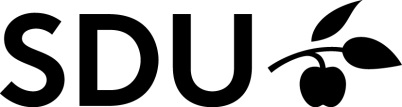 AfrapporteringProjektets navnDigital informationsforsyning og ny didaktik i gymnasieskolen (fase 1).ProjektejerSyddansk Universitetsbibliotek.ProjektdeltagereDanske Gymnasier, Institut for Kulturvidenskaber (SDU), Odense Centralbibliotek, University College Lillebælt Bibliotek og Braintrust.dk.Strategisk forankringProjektet understøtter DEFF’s vision ved, at unge under uddannelse arbejder med digital viden og understøtter desuden læring, videndeling og innovation i danske uddannelsesinstitutioner. I forhold til DEFF-strategien 2012-2016 er koblingen:Slutbrugernes benyttelse af e-ressourcer bliver forbedret og mere omfattendeSamarbejdet mellem forskningsbibliotekerne bliver styrket og omfatter nye samarbejdspartnereResultaterne er dokumenterede, formidlede og udbredte. Forskning og forskningsresultater formidles til offentligheden.Projektet vil i fase 2 i henhold til strategien skabe værdi for DEFF’s målgrupper, forsøge at skabe en blivende effekt og gennemføres med brugerinddragelse. Projektet understøtter indsatsområde A og B i strategien. Baggrund for projektetI takt med den stigende og alt omfattende digitalisering er behovet for digitale læremidler i gymnasiesektoren vokset, mens udbuddet – særlig af didaktiserede læremidler – ikke er fuldt med. Syddansk Universitetsbibliotek har grundet vores betydelige aktiviteter i vores region oplevet en kraftig efterspørgsel på hele eller dele af bibliotekets fjernadgangstilbud, hvilket pt. er umuligt under de gældende aftaler og vilkår.Ifølge rektorer og lærere i gymnasieskolen vil en øget adgang til kvalitetssikrede (videnskabeligt funderede) e-ressourcer understøtte nye læringsformer og elevernes læring og samtidig gøre dem mere parate til en videregående uddannelse.Der mangler imidlertid en sammenhæng mellem materialer og læreformer. Samtidig tyder meget på, at unge mennesker i den digitale tidsalder lærer anderledes end tidligere. Endvidere er den almene dannelse blevet digital, hvilket i høj grad sætter fokus på de manglende digitale ressourcer i en undervisningssammenhæng.For universiteterne vil der ydermere, hvis de unges digitale dannelse – og de deraf afledte kritiske kompetencer – blev adresseret før de søgte ind på de videregående uddannelser, være fordele. De unge ville have lettere ved at begå sig fagligt/akademisk med et forventet mindre frafald og hurtigere gennemførsel til følge. Et øget udbud af kvalitetssikrede e-ressourcer – og den deraf afledte link til it-didaktik – vil desuden skabe bedre grundvilkår for innovation i gymnasieskolen.Af mange grunde er det imidlertid et kompleks og vanskeligt felt at arbejde inden for, særlig i forhold til økonomi og leverandører. Gymnasierne har ikke midler til at købe fjernadgang, det har hidtil været uklart, hvilke e-ressourcer som matcher behovet, og leverandørerne/forlagene har hidtil ikke set et incitament til at tilbyde særlige gymnasielicenser i stor stil. Der har således manglet en kortlægning af, hvilke fag der kunne have glæde af hvilke e-ressourcer, samt hvilken værdi det kan skabe for eleverne og skolerne.Der er brug for materialeafklaring, forventningsafstemning og forretningsmodeller gymnasier, biblioteker og leverandører i mellem. Og der er brug for at udvikle nye didaktiske læringsformer og materialer, samt evidens for at en øget adgang til kvalitetssikrede e-ressourcer også bruges (bibliometri) og skaber mere akademisk og innovativt funderede elever (højere karakterer).Projektet adresserer dette. Hvert af disse områder er komplekse i sig selv, og projektet bør derfor opdeles i flere faser.Projektmål og resultat, fase 1Projektet har i fase 1 lavet forarbejdet til at undersøge om en markant øget fjernadgang til gymnasierne tilsvarende kan øge brugen af videnskabelige materialer i elevernes opgaver og derved øge deres faglighed og akademiske standpunkt (højere karakterer). Samtidig er der oparbejdet erfaringer i forhold til at nedbryde barrierer i forhold til ’markedet’ – in casu leverandører og centrale forhandlere som DEFF – og undersøge en model for, hvordan fjernadgang til gymnasier kan håndteres licensmæssigt og økonomisk. Fase 1 har været en afklarings- og inddragelsesfase, hvor det vigtigste mål var at lave forventningsafstemning mellem gymnasier, biblioteker og leverandører om indhold, økonomi, styring af adgang (via SDUB’s e-funktion) samt adgang via søgebrønd (Summon-discoverysystem af ProQuest) i projektets fase 2. I fase 1 er der således gennem forhandlinger med en række forlag (se det følgende) skabt grundlag for en business case, som sikrer en lang række e-ressourcer i prøveperioden. Dette har medført, at der er udvalgt en lang række primært engelsksprogede e-ressourcer til fagene engelsk, historie, samfundsfag samt alle de naturvidenskabelige fag.Professor Kirsten Drotner, Institut for Kulturvidenskaber på SDU, har gennem deltagelse i styregruppe og møder/dialog med rektorer og lærere indhentet data til koncept for følgeforskning (se det følgende). Endelig har der været dialog mellem SDU’s Analyseafdeling og de deltagende gymnasier et om evalueringskoncept, som er udfærdiget.Dermed er alle mål for fase 1 nået.ProjektfremgangsmådeProjektfremgangsmåden har været et eksplorativt design, hvor projektpartnere (gymnasier, biblioteksbranchen, SDU og forlag/leverandører) været inddraget i designet og er blevet medskabere. Det er sket via følgende inddragelsesmodeller og udarbejdelse følgende tiltag:Workshop/temadage – med fokus på e-ressourcer rolle i undervisning, didaktik og forretningsmodellerFælles idé- og værdigrundlag – mål og outcome for fase 2Business case – der er i fase 1 indgået aftaler med følgende forslag om adgang:AccessScienceBrillEbscoElsevierJSTORNatureOxford University PressProject MUSEProQuestDerudover forhandles der løbende med yderligere forlag, herunder en række danske. Endelig vil en lang række OA-tidsskrifter indgå i søgebrønden til prøvegymnasierne.Koncept for følgeforskning Via interviews, fokusgrupper og observation – samt adgang til nedenstående evaluering – vil Kirsten Drotner og hendes forskergruppe lave dels en analyse af projektet i form af identificering af nye lærings- og didaktikmuligheder samt i forlængelse heraf fremkomme med mulige konklusioner og anbefalinger i forhold til den fortsatte indsats inden for feltet.Koncept for evaluering.Der er tale om en effektmåling i forhold til:Bibliometrisk analyse – anvendes e-ressourcerne i projektet i elevernes opgaver?Akademisk standpunkt – får eleverne der tiltager i fase 2 højere karakterer end en kontrolgruppe?Optag på videregående uddannelse: Sammen med SDU-Analyse indsamles data på eleverne i forsøgsprojektet i bestræbelserne på over tid at kunne fastslå, om deres andel af optag på en videregående uddannelse er højere end en kontrolgruppe.Disse tre tiltag vil samlet forventelig kunne måle effekten. De medvirkende forskere får endvidere adgang til disse data, ligesom de løbende deles med de deltagende skoler.Erfaringer/anbefalinger for det videre arbejdeProjektet har opsamlet en række vigtige erfaringer i forhold til indsatsen på området.Der er via den inddragende proces med rektorer og lærere identificeret et betydeligt potentiale i forhold:øget brug af kvalitetssikrede e-ressourcer i gymnasieskolendidaktisk udvikling i forbindelse med brugen af e-ressourcerøget standpunkt blandt elevernebrug af mængden af engelsksprogede e-ressourcerDette underbygger projektets grundlag/tese, at øget adgang af elektroniske ressourcer vil have øget positiv effekt på elevernes udbytte på en række parametre jf. effektmålingen.Der er via samme proces yderligere identificeret følgende barrierer i forhold til:uerkendte behov og manglende digital dannelse blandt både elever og læreremanglende ejerskab fra lærersidetydelig adressering af ledelsesmæssig forankring i forbindelse med udrulning og brugdanske forslags forretningsmodellerProjektet vil i fase 2 forsøge at adressere disse barrierer. Dels er der igen rettet henvendelse til største danske forlag med materialer til gymnasieskolen. Dels indeholder handleplanen for fase 2 en skriftlig aftale med skolerne der præciserer ydelser/leverancer, samt hvilke ressourcer (primært arbejdstimer til lærerne) skolerne skal allokere. Endvidere sættes ind med hands on-workshops for lærerne, book-en-bibliotekar, skolernes gymnasiebibliotekarer inddrages, ligesom projektet tilstræber i forbindelse med søgebrønden at udarbejde en mindre antal læringsobjekter, der kan formidle og fremme brugen af materialerne. Endelig deles erfaringerne løbende på de to læringsdage/konferencer, der er planlagt, for de deltagende lærere.Fase 2 – 2016-2018Projektet fik ultimo 2015 midler til fase 2, som indeholder:Afprøvning- og udviklingsfase – udvidet adgang til kvalitetssikrede e-ressourcer og udvikling af nye didaktiske læringsformer for et antal forsøgsklasser i 2-3 år. Den stores test vil komme i forbindelse med elevernes SRP- og AT-eksamen. Øget fjernadgang for min 1.000 elever i Region Syddanmark med Engelsk, Samfundsfag og Naturvidenskab som linjefag herunder afprøve nye læringsformer.Evalueringsfase i forhold til didaktisering, bibliometri, innovation, karakterer og optag på videregående uddannelser samt drøftelse af mulige fremadrettede forretningsmodeller. Der laves løbende følgeforskning.Efter afslutning af fase 2 er det forventningen og målet, at projektet medvirker til:En større grad af digitaliseret informationsforsyning i gymnasieskolenØget fokus på didaktiserede læremidlerNye lærerformerHøjere karaktererForretningsmodeller for fortsat informationssyning for sektorenPå længere sigt er forventningen, at effekten vil forventeligt være: højere overgang til videregående uddannelser – flere mønsterbrydere.29.02.2016/Thomas Kaarsted